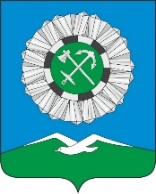 РОССИЙСКАЯ ФЕДЕРАЦИЯИркутская областьСлюдянский районСлюдянское муниципальное образованиеГОРОДСКАЯ ДУМАРЕШЕНИЕг. Слюдянкаот 28.09.2023 № 66 V-ГДВ соответствии с статьей 14 Федерального  закона от 6 октября 2003 года  № 131-ФЗ  «Об общих  принципах  организации местного самоуправления  в  Российской  Федерации»,  решением Думы Слюдянского муниципального образования  от 02 июня  2020 года № 31 IV-ГД «Об утверждении Порядка предоставления и рассмотрения предложений и материалов об увековечении памяти известных в Слюдянском муниципальном образовании людей, выдающихся исторических событий и памятных дней России», статьями 10,  33, 37   Устава Слюдянского  муниципального образования  зарегистрированного  Главным  управлением Министерства  юстиции  Российской Федерации по Сибирскому Федеральному округу с изменениями и дополнениями 17 января 2023 года  RU385181042023001, ГОРОДСКАЯ ДУМА решила:1.Увековечить память жителя города Слюдянка, Пестове Алексее Сергеевиче, 26.05.1995 года рождения, погибшем 19.06.2023 года при защите интересов РФ в зоне проведения специальной военной операции на Украине  путем занесения его фамилии и инициалов на стелу воинам землякам, погибшим при выполнении интернационального долга в государствах, городах, территориях с участием граждан СССР и РФ, установленную в Парке Перевал города Слюдянка.   2.Опубликовать настоящее решение в приложении к газете «Байкал-новости»,                        а  также  на  официальном  сайте  администрации Слюдянского городского поселения.  3.Настоящее решение вступает в силу с момента его принятия.Глава Слюдянского муниципального образования                                                                          В.Н. Сендзяк Председатель ДумыСлюдянского муниципального образования                                                  М.М. КайсаровОб увековечении памяти известных в Слюдянском муниципальном образовании людей, вклад которых в сфере их деятельности принес пользу России, Иркутской области и Слюдянскому муниципальному образованию